The Global EconomyStudent NotesFill in the blanks as we discuss the multimedia presentation. Keep this as a study guide.TERMINOLOGY:________: North American Free Trade Agreement______: World Trade Organization_____: European UnionInternational Trade: The _____ of products/services to people in _______ countriesImports: Products/services _______________ from another _____________Exports: Products/services _______ to _____________ countryIndirect Exporting: Marketers with ______________ experience __________ the____________ company; ____________ for the _________ of products in other countriesDirect Exporting: Company handles ____ responsibilities to market products in other___________Balance of Trade: The ________________ between a country’s _________ and__________Foreign Production: A company ______ and __________ production ___________ in another countryJoint Venture: ____ or_____ companies in ____________ countries with_____________ interests develop a _______________ to join in ______________________________activities.Multinational Companies: Businesses that have_________________ all over the___________ and conduct planning for _________________ marketsPre-industrial Economy: Based on _________________ and ___________________development; _____ standard of livingPost-industrial Economy: Based on____ of business and consumer_____________________ produced and marketed in the__________ marketplaceGross Domestic Product: The ________ $ value of all ______________________produced within a country in____ yearGross National Product: The total___________ of all goods/services (__________________________) produced within a country in one yearQuota: _________ on the numbers of ___________ _________ of products____________ _________________ can ______ in a countryTariffs: _________ placed on imported products to increase the ______________________Subsidy: ___________ provided to a business to _______ in the development and sale of productsStandard of Living: A ______________ of the quality of life for the citizens of a countrySoftware as a Service (SaaS): Distribution model where users utilize ___________________ made available over a ___________________ such as the ________________________________, instead of the traditional method of installing the software on their _______________________________ machine. Users typically pay a __________________________ fee for using the software for a period of timeProductivity: The____________ output by workers for a ______________ period of timePurchasing Power: The ___________ of goods/services that can be bought with a______________ $ amount of moneyConsumer Price Index: The _____________ in the ________ of a specified set of goods over ___________________ _________: Consists of 4 stages: Prosperity, Recession, Depression and Inflation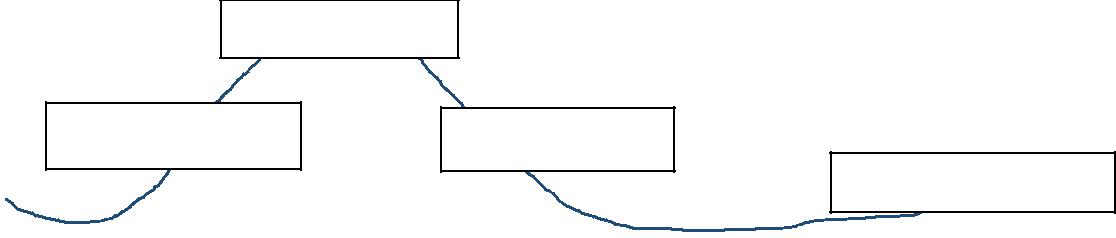 U.S. and International TradeWorld Interdependence”Approximately _____ of world-wide production is sold _________ of the_______ country.”U.S. __________music, movies, software, and IT services among many other things.International Trade is Changing_____________ (communications, travel, education, and financial) are the most popular exchanges between _______________._______ is transferred via phone, fiber optics, or satellite on a daily basis.marketing due to this fact.Businesses are Going Global_____________ are changing.____________ markets are enticing to ________________ businesses who experience dropping sales and profit.Foreign markets are another way to expand ________________and increaseBenefits of international marketingaverage of 6% in 2011 with a projected growth of almost 17% over the next two _____________ accounts for more than ___________ of _________________________________________Importance of International TradeU.S. economy: over ___________ businesses _________ products.Accounts for over _____ of GNP._____ of U.S. exporting businesses are small to medium sized.As of 2011_____________of the top 100__________________vendors are based in theManufactured ________ over $500 billion of products.Wholesalers export over $____ billion worth of products.U.S. is __________ largest exporter.U.S. is home to____________of the world’s largest___________________companies._____________ is #1 exporter.U.S. is #1 ___________ of products..Germany is _____ importer._____ had 1st_________ deficit of the 20th Century in ______ (imports exceeded exportsby	over $1 billion that year).: Describes the process for planning,creating, testing, and deploying software systems.creating, testing, and deploying software systems.creating, testing, and deploying software systems.creating, testing, and deploying software systems.once were an abundant commodity; todaymakes up less thanof world’s exports.of world’s exports.of world’s exports.goods/services are most popular.goods/services are most popular.New software services such asNew software services such asNew software services such asNew software services such asandare creating neware creating newbusiness models.business models.business models.business models.business models.business models.business models.SaaS ischanging the face of international softwarechanging the face of international softwarechanging the face of international softwarechanging the face of international softwarechanging the face of international softwareworldwide ___________for products andworldwide ___________for products andworldwide ___________for products andworldwide ___________for products andworldwide ___________for products andworldwide ___________for products andworldwide ___________for products and.is replacing standardis replacing standardis replacing standardis replacing standarddue toavailability ofavailability ofdevices and low-cost apps.devices and low-cost apps.devices and low-cost apps.devices and low-cost apps.devices and low-cost apps.devices and low-cost apps.World leader in softwareWorld leader in softwareWorld leader in softwareWorld leader in softwareis located in US and obtainsis located in US and obtainsis located in US and obtainsof its revenue from SaaS.of its revenue from SaaS.of its revenue from SaaS.of its revenue from SaaS.of its revenue from SaaS.of its revenue from SaaS.oGovernment support isGovernment support is.Companies areto developing software in the US due toto developing software in the US due toto developing software in the US due toto developing software in the US due toto developing software in the US due toto developing software in the US due tostrong enforcement ofstrong enforcement ofstrong enforcement ofoSoftware and IT Services IndustrySoftware and IT Services IndustrySoftware and IT Services IndustrySoftware and IT Services Industryannualby an